О внесении изменений в распоряжение и.о. главы от 02.04.2019 года № 01-04-517/9	В соответствии с Федеральным законом от 21.11.2011 года № 323-ФЗ «Об основах охраны здоровья граждан в Российской Федерации», во исполнение постановления Правительства Республики Саха (Якутия) от 26.10.2009 года № 354 «О концепции снижения смертности населения Республики Саха (Якутия) от предотвратимых причин и онкологических заболеваний на период до 2025 года», а также в связи с кадровыми перестановками:Внести изменения в приложение №2 распоряжения и.о. главы от 02.04.2019 года № 01-04-517/9, согласно приложению №1 к настоящему распоряжению.Настоящее распоряжение подлежит официальному опубликованию в средствах массовой информации и размещению на сайте муниципального образования «Ленский район». Контроль исполнения настоящего распоряжения возложить на заместителя главы по социальным вопросам Евстафьеву Н.Н.Состав межведомственной комиссии по реализации мер, направленных на снижение смертности в Ленском районеЕвстафьева Н.Н., заместитель главы по социальной политике – председатель КомиссииБакова Л.Н., главный врач ГБУ Ленская ЦРБ – заместитель председателяКозлова Л.А., заместитель главного врача - ответственный секретарь КомиссииЧлены Комиссии:Беляев А.Ю. – ЦГСЭН в Ленском Районе РС (Я), ФГУ, главный санитарный врач Фесиков А.А. – ОМВД РФ по Ленскому району, начальникТрегубов М.Л. – ОГИМС ГУ МЧС России по РС(Я), начальникБушуев В.С. – Ленский гарнизон МЧС, начальникЭндерс Н.М. - управления социального развития,  начальникАндреева Н.Ю.- ГКУ РС (Я) "Ленское УСЗНИТ", начальник Корнилова И.Н. – МКУ РУО,  и.о. начальника Бутакова О.С. – ГБУ ЛТТ, директорСидорова А.С. –  МКУ КМСП, председательПетров П.Л. – КФКиС, председательМуниципальное образование«ЛЕНСКИЙ РАЙОН»Республики Саха (Якутия)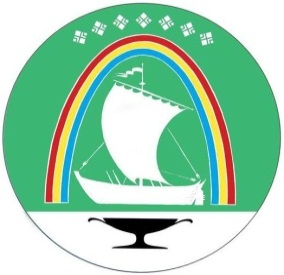 Саха Өрөспүүбүлүкэтин«ЛЕНСКЭЙ ОРОЙУОН» муниципальнайтэриллиитэРАСПОРЯЖЕНИЕДьаhалг.ЛенскЛенскэй кот «23» __ноября__2021 года№ __01-04-2451/1____от «23» __ноября__2021 года№ __01-04-2451/1____   Глава Ж.Ж. АбильмановПриложение 1 к распоряжению главы МО «Ленский район» от «__»   ________________ 2021г.№ ________________________